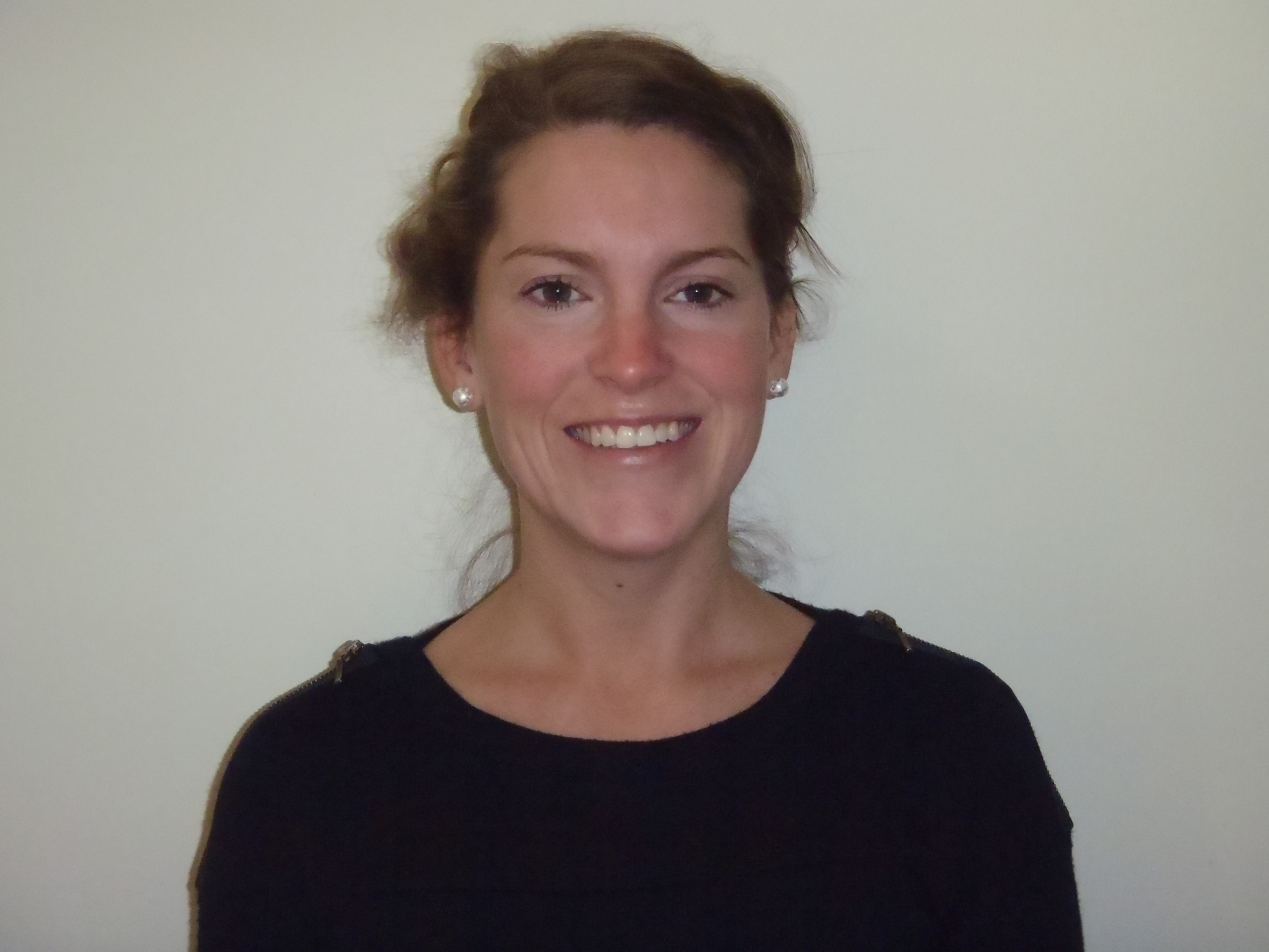 Secure Nest is an e-Health tool which is designed specifically to complement Schema Therapy. Secure Nest provides a collaborative workspace for therapists to support their clients using schema therapy based on the schema mode model. Clients and therapists have reported benefits of Secure Nest, which include:Meeting clients' needs between sessionsProviding a sense of ongoing contact, connection and sharingFacilitating mode awareness and reflection in the momentSelf-monitoring and tracking therapeutic progressEase of access to therapy tools and organisation of informationContributing to collaboration and a sense of togethernessSecure Nest is a resource which can enhance therapeutic work. For more information or to register for a free trial account, please visit: https://www.securenest.org 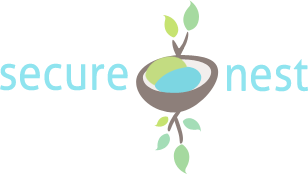 